List of Properties 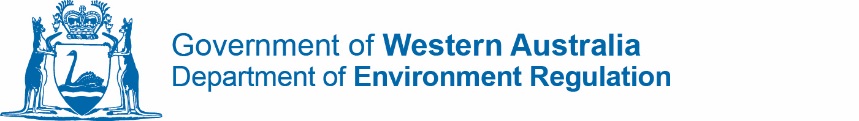 Application details		Permit application detailsApplicant detailsProperty detailsPermit application No.:8037/1Permit type:Purpose PermitApplicant's name:Western Australian Land Authority TA LandCorp Western Australian Land Authority TA LandCorpPostal address:Level 6, 40 The ESPPERTH WA 6000Property:ROAD RESERVE - 1244646, PARKLANDSROAD RESERVE - 11916263, GREENFIELDSROAD RESERVE - 1244645, GREENFIELDSROAD RESERVE - 11573088, GREENFIELDSROAD RESERVE - 11672200, GREENFIELDSROAD RESERVE - 11749414, GREENFIELDSROAD RESERVE - 11749415, PARKLANDSROAD RESERVE - 1376987, STAKE HILLROAD RESERVE - 1376978, STAKE HILLROAD RESERVE - 1346043, NAMBEELUPROAD RESERVE - 1346040, NAMBEELUPROAD RESERVE - 1346041, NAMBEELUPROAD RESERVE - 1346042, NAMBEELUPROAD RESERVE - 1346039, NAMBEELUPROAD RESERVE - 1346038, RAVENSWOODROAD RESERVE - 1346037, RAVENSWOODROAD RESERVE - 1361813, RAVENSWOODLOT 221 ON PLAN 2087, NAMBEELUPLOT 600 ON PLAN 57701, STAKE HILLLOT 604 ON PLAN 59103, STAKE HILL